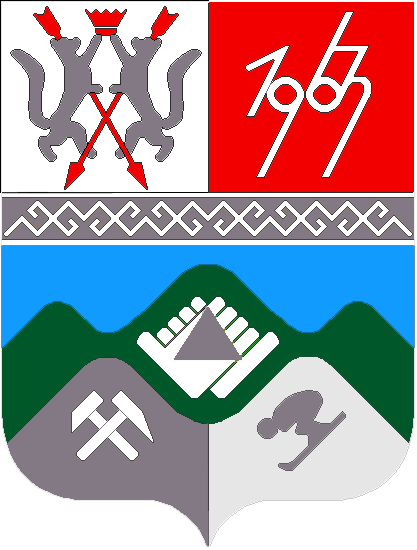 КЕМЕРОВСКАЯ ОБЛАСТЬТАШТАГОЛЬСКИЙ МУНИЦИПАЛЬНЫЙ РАЙОНАДМИНИСТРАЦИЯ ТАШТАГОЛЬСКОГО ГОРОДСКОГО ПОСЕЛЕНИЯПОСТАНОВЛЕНИЕот «28» августа  2017 г. № 106-пО назначении публичных слушаний в связи с необходимостью утверждения проекта межевания и планировки территорий в границах элемента планировочной структуры, застроенного многоквартирными домами № 50, №56 по улице Ленина, г. Таштагол и №1 по ул. 18 партсъезда, г. Таштагол.В соответствии со статьей 41, 42, 43 Градостроительного кодекса Российской Федерации, Положением о порядке организации и проведения публичных слушаний МО «Таштагольское городское поселение», принятого решением Таштагольского городского Совета народных депутатов от 20.01.2010 N178, Правилами землепользования и застройки муниципального образования Таштагольского городского поселения, утвержденными решением Совета народных депутатов Таштагольского городского поселения от 14.12.2015 г. №25 на основании заявления ООО «Фрагмент»:1.Назначить публичные слушания по заявлению ООО «Фрагмент» по вопросу утверждения проекта межевания и планировки территорий в границах элемента планировочной структуры, застроенного многоквартирными домами № 50, №56 по улице Ленина, г. Таштагол и №1 по ул. 18 партсъезда г. Таштагол.2. Срок проведения публичных слушаний с 28 августа 2017 г. по 28 сентября 2017 г. Итоговое заседание комиссии состоится 28 сентября 2017 г.       3. Создать комиссию для проведения публичных слушаний, согласно Приложению № 1.       4. Организовать проведение публичных слушаний в соответствии с Порядком общественного обсуждения проекта муниципальной программы (Приложение № 2).       5. Разместить настоящее Постановление на информационном стенде в помещении Администрации Таштагольского городского поселения по адресу: г. Таштагол, ул. Ленина,60 кабинет 110, а также разместить на официальном сайте Администрации Таштагольского городского поселения http://atr.my1.ru/tashtagol.       6.  Постановление вступает в силу с момента его обнародования.Глава Таштагольского городского поселения					                   А.А. ПутинцевПриложение №1к постановлениюот «28» августа 2017г. N108-п                                    СОСТАВ  КОМИССИИ      По проведению публичных слушаний, организованных на основании заявления ООО «Фрагмент»:1.   Метляев Евгений Владимирович  -  Заместитель Главы Таштагольского городского поселения2.   Болдыкова Олеся Денисовна  -  Начальник правового отдела3.   Махова Вера Анатольевна  -  Начальник организационного отдела4. Карасев Олег Юрьевич - Начальник отдела архитектуры и градостроительства Администрации Таштагольского муниципального района (по согласованию)5.   Санашева Надежда Владимировна  -  Начальник финансово-экономического отделаПланмероприятий по проведению публичных слушаний в связи с необходимостью утверждения проекта межевания и планировки территорий в границах элемента планировочной структуры, застроенного многоквартирными домами № 50, №56 по улице Ленина, г. Таштагол и №1 по ул. 18 партсъезда, г. Таштагол.1.Размещение текста настоящего постановления на информационном стенде администрации Таштагольского городского поселения и в отделе архитектуры и градостроительстваВ течение 2 рабочих дней с момента издания настоящего постановления 2.Направление письменных сообщений о проведении публичных слушаний правообладателям земельных участков, имеющих общие границы с земельным участком, применительно к которому запрашивается разрешениеВ течение 3 дней (включительно) с момента размещения постановления на информационных стендах3.Прием письменных заявлений и возражений граждан, юридических лиц по вопросу предоставления разрешения на условно разрешенный вид использования  земельного участка, по адресу: г. Таштагол, ул. Ленина, 60, каб. N 110В течение 10 дней с момента опубликования настоящего постановления4.Проведение публичных слушаний для  граждан по обсуждению предоставления разрешения на отклонение от предельных параметров разрешенного строительства, реконструкции объекта капитального строительства.Место проведения: г. Таштагол, ул. Ленина, 60, каб. N 11024 сентября 2017г.в 11:005.Подготовка заключения о результатах публичных слушанийВ течение 3 рабочих дней с момента  проведения публичных слушаний для  граждан по обсуждению предоставления разрешения  на отклонение от предельных параметров разрешенного строительства, реконструкции объекта капитального строительства.6.Размещение текста заключения на информационном стенде администрации Таштагольского городского поселенияВ течение 2 дней с момента подготовки заключения о результатах слушаний      7.Подготовка рекомендаций о предоставлении разрешения  на отклонение от предельных параметров разрешенного строительства объекта капитального строительства или об отказе в предоставлении такого  предельных параметров разрешенного строительства, реконструкции объекта капитального строительства с указанием причин принятого решения и направление его Главе Таштагольского городского поселения3 дня с момента публикации заключения о результатах публичных слушаний      8.Принятие Главой решения по итогам проведения публичных слушаний в форме издания постановленияНе позднее 3-х дней с момента поступления рекомендаций  9.Обнародование постановления Главы о предоставлении разрешения  на отклонение от предельных параметров разрешенного строительства, реконструкции объекта капитального строительства или об отказе в предоставлении такого разрешения на информационных стендах администрации Таштагольского городского поселенияВ течение 3 дней с момента издания постановления Главы 